UA Training Centre – 2018-2019 Steamfitter/Pipefitter Block Schedule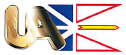 JanuaryJanuaryJanuaryJanuaryJanuaryJanuaryJanuaryJanuaryJanuaryFebruaryFebruaryFebruaryFebruaryFebruaryFebruaryFebruaryFebruaryFebruaryMarchMarchMarchMarchMarchMarchMarchSMTWTFSSSMTWTFSSSMTWTFS12345612312378910111213445678910445678910141516141819201111121314151617111112131415161721222324252627181819202122232418181920212223242829303125252627282525262728293031AprilAprilAprilAprilAprilAprilAprilAprilAprilMayMayMayMayMayMayMayMayJuneJuneJuneJuneJuneJuneJuneSMTWTFSSSMTWTFSSMTWTFS123456712345128910111213146678910111234567891516171819202113131415161718191011121314151622232425262728202021222324252617181920212223293027272829303124252627282930JulyJulyJulyJulyJulyJulyJulyJulyJulyAugustAugustAugustAugustAugustAugustAugustAugustSeptemberSeptemberSeptemberSeptemberSeptemberSeptemberSeptemberSMTWTFSSSMTWTFSSMTWTFS12345671234189101112131455678910112345678151617181920211212131415161718910111213141522232425262728191920212223242516171819202122293031262627282930312324252627282930OctoberOctoberOctoberOctoberOctoberOctoberOctoberOctoberNovemberNovemberNovemberNovemberNovemberNovemberNovemberNovemberDecemberDecemberDecemberDecemberDecemberDecemberDecemberSMTWTFSSMTWTFSSMTWTFS1234561231789101112134567891023456781415161718192011121314151617910441213141521222324252627181920212223241617181920212228293031252627282930233025312526272829January 2019January 2019January 2019January 2019January 2019January 2019January 2019January 2019January 2019FebruaryFebruaryFebruaryFebruaryFebruaryFebruaryFebruaryFebruaryFebruaryMarchMarchMarchMarchMarchMarchMarchSMTWTFSSSMTWTFSSSMTWTFS123451212678910111233456789334567891314151617181910101112131415161111101112131415202122232425261717181920212223161617181920212227282930312424252627282330233024312529272829*** This is a guide only, blocks may change depending on A.E.S. departmentsBlock IIBlock IIIBlock IVRed Seal Rewrite